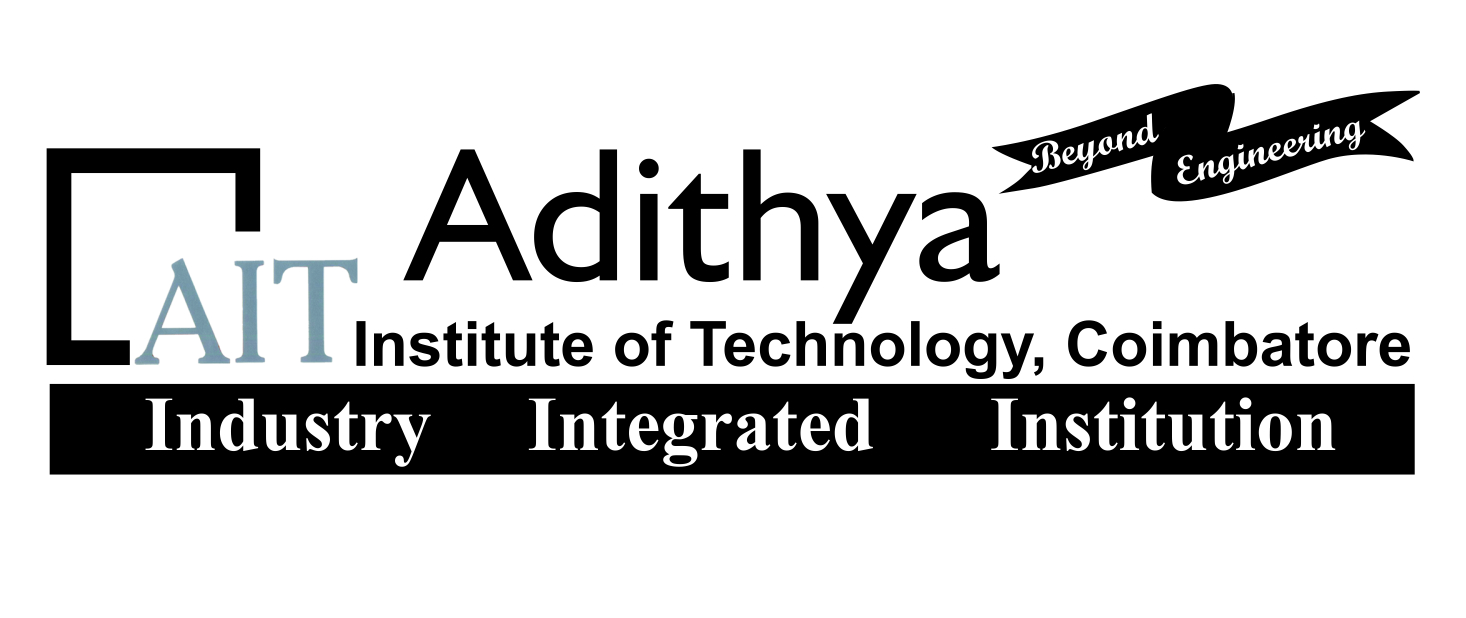 Lab In charge   		Lab coordinator           	HoD			PrincipalNAME OF THE LABORATORY: MECHATRONICS LABORATORYNAME OF THE LABORATORY: MECHATRONICS LABORATORYNAME OF THE LABORATORY: MECHATRONICS LABORATORYNAME OF THE LABORATORY: MECHATRONICS LABORATORYNAME OF THE LABORATORY: MECHATRONICS LABORATORYS.NoName of the EquipmentQuantity Required as per AU R2008Quantity AvailableRemarks1Basic Pneumatic Trainer Kit with manual and electrical controls/PLC  Control    each01012Basic Hydraulic Trainer Kit01013Hydraulics and Pneumatics Systems Simulation Software /Automation studio sets011048051 - Microcontroller kit with stepper motor and drive circuit sets02025LAB VIEW software with Sensors to measure Pressure,Flow rate, direction, speed, velocity and force.seats0202ADDITIONAL EQUIPMENTS FOR THE  LABORATORYADDITIONAL EQUIPMENTS FOR THE  LABORATORYADDITIONAL EQUIPMENTS FOR THE  LABORATORYADDITIONAL EQUIPMENTS FOR THE  LABORATORYADDITIONAL EQUIPMENTS FOR THE  LABORATORY1Pneumatic Turret LatheNil01